ПЛАН ЗАСТРОЙКИпо компетенции «Графический дизайн»Регионального этапа чемпионатаОсновная линейка__________ г.Актуальный план застройки для проведения чемпионата вычерчивается в соответствии с принятыми в компетенции условными обозначениями с применением компьютерных программ и  с учетом наименований инфраструктурного листа 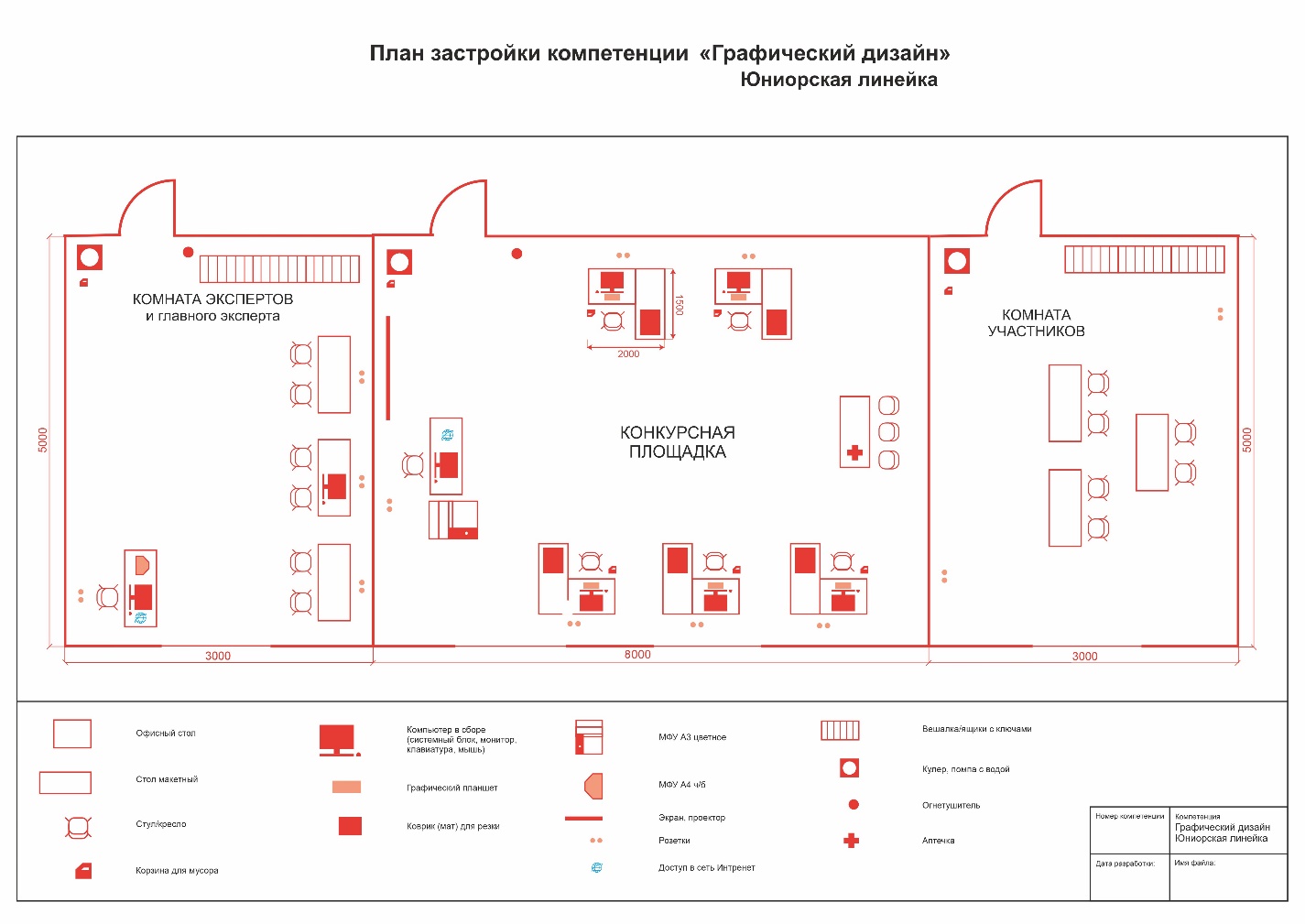 План застройки может иметь иную планировку, утвержденную главным экспертом площадки.         При выполнении конкурсного задания (инвариант) площадь рабочего места должен быть не менее 3 м2.Комната участников, комната экспертов, главного эксперта  могут находиться в другом помещении, за пределами конкурсной площадки в шаговой доступности. Зона работы главного эксперта может размещаться  как в отдельном помещении, так и в комнате экспертов.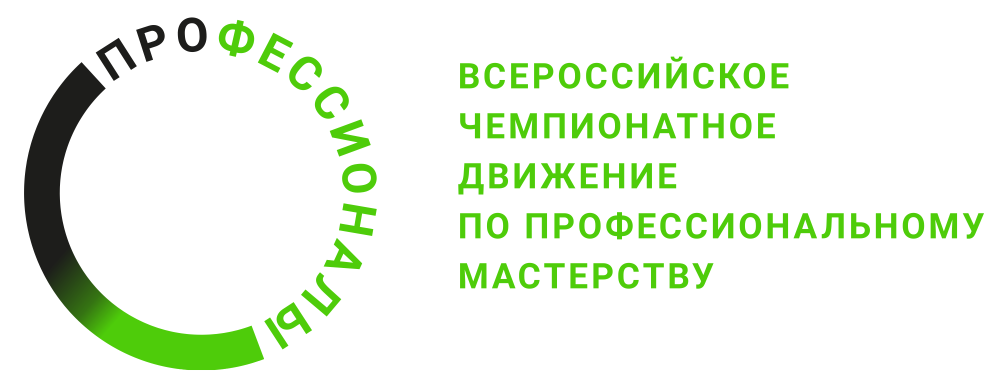 